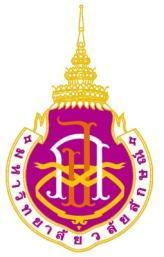 บันทึกข้อความหน่วยงาน..........................................................................................ที่ ….........................................................วันที่....................................เรื่อง   ขอค้น/ขอสำเนาเอกสารโครงการวิจัย เรียน   ประธานคณะกรรมการจริยธรรมการวิจัยในมนุษย์	ด้วยข้าพเจ้า ........................................................ตำแหน่ง......................................................สังกัด.........................................สถานะเป็น (หัวหน้าโครงการวิจัย/อาจารย์ที่ปรึกษาโครงการวิจัยของ........) มีความประสงค์ขอค้นเอกสาร ดังรายละเอียดต่อไปนี้	1. ……….......(ชื่อเอกสาร+ชื่อโครงการวิจัย/รหัสโครงการวิจัย)...............จำนวน ....... ฉบับ	2. ……….......(ชื่อเอกสาร+ชื่อโครงการวิจัย/รหัสโครงการวิจัย)...............จำนวน ....... ฉบับ	วัตถุประสงค์เพื่อ................................................................................	จึงเรียนมาเพื่อโปรดพิจารณาอนุมัติ		 ……………………………………………		( ……………………………………………)